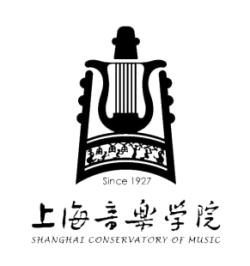        2021年外籍人士报考学士学位申请表                 Shanghai Conservatory of Music Bachelor’s Degree Program Application Form for International Applicants 2021姓Family name名Given name名Given name名Given name个人照片Photo中文姓名Chinese name中文姓名Chinese name中文姓名Chinese name中文姓名Chinese name个人照片Photo性别Gender出生日期/地点Date/Place of birth 出生日期/地点Date/Place of birth 出生日期/地点Date/Place of birth 个人照片Photo国籍Nationality护照号码Passport No.护照号码Passport No.护照号码Passport No.护照有效期Passport Valid Until     年/Yr.    月/Mo.    日/Date护照有效期Passport Valid Until     年/Yr.    月/Mo.    日/Date父亲国籍Father’s Nationality 加入现国籍年月When he obtains the current Nationality父亲国籍Father’s Nationality 加入现国籍年月When he obtains the current Nationality父亲国籍Father’s Nationality 加入现国籍年月When he obtains the current Nationality母亲国籍Mother’s Nationality 加入现国籍年月When she obtains the current Nationality母亲国籍Mother’s Nationality 加入现国籍年月When she obtains the current Nationality母亲国籍Mother’s Nationality 加入现国籍年月When she obtains the current Nationality宗教信仰Religion婚姻状况Marital Status婚姻状况Marital Status婚姻状况Marital Status手机Mobile phone No.手机Mobile phone No.海外地址Address Overseas街道Street                                              城市City                     国家Country                邮编Zipcode          电话Phone Number                      海外地址Address Overseas街道Street                                              城市City                     国家Country                邮编Zipcode          电话Phone Number                      海外地址Address Overseas街道Street                                              城市City                     国家Country                邮编Zipcode          电话Phone Number                      海外地址Address Overseas街道Street                                              城市City                     国家Country                邮编Zipcode          电话Phone Number                      海外地址Address Overseas街道Street                                              城市City                     国家Country                邮编Zipcode          电话Phone Number                      海外地址Address Overseas街道Street                                              城市City                     国家Country                邮编Zipcode          电话Phone Number                      邮寄地址（若与上述地址不同）Post address(if different from above):街道Street                                              城市City                     国家Country                邮编Zipcode          电话Phone Number                      邮寄地址（若与上述地址不同）Post address(if different from above):街道Street                                              城市City                     国家Country                邮编Zipcode          电话Phone Number                      邮寄地址（若与上述地址不同）Post address(if different from above):街道Street                                              城市City                     国家Country                邮编Zipcode          电话Phone Number                      邮寄地址（若与上述地址不同）Post address(if different from above):街道Street                                              城市City                     国家Country                邮编Zipcode          电话Phone Number                      邮寄地址（若与上述地址不同）Post address(if different from above):街道Street                                              城市City                     国家Country                邮编Zipcode          电话Phone Number                      邮寄地址（若与上述地址不同）Post address(if different from above):街道Street                                              城市City                     国家Country                邮编Zipcode          电话Phone Number                      电子邮箱（非常重要，我校将根据此邮箱发送考试通知书）Email（very important ! we will send the exam notices by this email）电子邮箱（非常重要，我校将根据此邮箱发送考试通知书）Email（very important ! we will send the exam notices by this email）电子邮箱（非常重要，我校将根据此邮箱发送考试通知书）Email（very important ! we will send the exam notices by this email）电子邮箱（非常重要，我校将根据此邮箱发送考试通知书）Email（very important ! we will send the exam notices by this email）电子邮箱（非常重要，我校将根据此邮箱发送考试通知书）Email（very important ! we will send the exam notices by this email）电子邮箱（非常重要，我校将根据此邮箱发送考试通知书）Email（very important ! we will send the exam notices by this email）职业Occupation工作或学习单位Employer or Institution Affiliated工作或学习单位Employer or Institution Affiliated工作或学习单位Employer or Institution Affiliated工作或学习单位Employer or Institution Affiliated工作或学习单位Employer or Institution Affiliated申请专业/方向Major/ Field of Study You Apply For申请专业/方向Major/ Field of Study You Apply For申请专业/方向Major/ Field of Study You Apply For申请专业/方向Major/ Field of Study You Apply For申请专业/方向Major/ Field of Study You Apply For申请专业/方向Major/ Field of Study You Apply For所毕业高中学校名称Senior High School Graduated所毕业高中学校名称Senior High School Graduated所毕业高中学校名称Senior High School Graduated所毕业高中学校名称Senior High School Graduated所毕业高中学校名称Senior High School Graduated所毕业高中学校名称Senior High School Graduated在校时间Years Attended（from/to）在校时间Years Attended（from/to）获高中毕业证书时间Time to Graduate from Senior High School 获高中毕业证书时间Time to Graduate from Senior High School 获高中毕业证书时间Time to Graduate from Senior High School 获高中毕业证书时间Time to Graduate from Senior High School 语言能力 Language Proficiency语言能力 Language Proficiency语言能力 Language Proficiency语言能力 Language Proficiency语言能力 Language Proficiency语言能力 Language Proficiency汉语能力Chinese Proficiency母语（）Native  良好（）Conversational流利（）Fluent      一般（）Basic高级（）Advanced    不会（）None获HSK证书情况HSK Test Certificate TakenHSK：Level                 获HSK证书情况HSK Test Certificate TakenHSK：Level                 获HSK证书情况HSK Test Certificate TakenHSK：Level                 获HSK证书情况HSK Test Certificate TakenHSK：Level                 获HSK证书情况HSK Test Certificate TakenHSK：Level                 英语能力English Proficiency母语（）Native      良好（）Conversational流利（）Fluent      一般（）Basic高级（）Advanced    不会（）None英语能力English Proficiency母语（）Native      良好（）Conversational流利（）Fluent      一般（）Basic高级（）Advanced    不会（）None英语能力English Proficiency母语（）Native      良好（）Conversational流利（）Fluent      一般（）Basic高级（）Advanced    不会（）None英语能力English Proficiency母语（）Native      良好（）Conversational流利（）Fluent      一般（）Basic高级（）Advanced    不会（）None英语能力English Proficiency母语（）Native      良好（）Conversational流利（）Fluent      一般（）Basic高级（）Advanced    不会（）None英语能力English Proficiency母语（）Native      良好（）Conversational流利（）Fluent      一般（）Basic高级（）Advanced    不会（）None推荐人/机构Recommended by经费来源/ Source of Funding□奖学金(Scholarship)  □自费(Self-supporting)经费来源/ Source of Funding□奖学金(Scholarship)  □自费(Self-supporting)经费来源/ Source of Funding□奖学金(Scholarship)  □自费(Self-supporting)经费来源/ Source of Funding□奖学金(Scholarship)  □自费(Self-supporting)经费来源/ Source of Funding□奖学金(Scholarship)  □自费(Self-supporting)个人简述CV/Resume （如各类比赛获奖证书等）Please include documents of awards achieved in any competition or contest which may be relevant in support of your application (attachments, list needed）个人简述CV/Resume （如各类比赛获奖证书等）Please include documents of awards achieved in any competition or contest which may be relevant in support of your application (attachments, list needed）个人简述CV/Resume （如各类比赛获奖证书等）Please include documents of awards achieved in any competition or contest which may be relevant in support of your application (attachments, list needed）个人简述CV/Resume （如各类比赛获奖证书等）Please include documents of awards achieved in any competition or contest which may be relevant in support of your application (attachments, list needed）个人简述CV/Resume （如各类比赛获奖证书等）Please include documents of awards achieved in any competition or contest which may be relevant in support of your application (attachments, list needed）个人简述CV/Resume （如各类比赛获奖证书等）Please include documents of awards achieved in any competition or contest which may be relevant in support of your application (attachments, list needed）中国紧急联络人姓名Emergency Contact in China（Name）电话Telephone No.电话Telephone No.电话Telephone No.EmailEmail中国紧急联络人姓名Emergency Contact in China（Name）与本人关系Relation与本人关系Relation与本人关系RelationEmailEmail申请人保证/I hereby affirm that1、上述各项申请中填写的情况真实无误/All the information in this form is true and correct；2、在上海音乐学院期间，遵守中国的法律和学校的规章制度/ I shall abide by the Chinese laws and the regulations of Shanghai Conservatory of Music.申请人签字:                                          日期：Applicant’s signature                                    Date申请人保证/I hereby affirm that1、上述各项申请中填写的情况真实无误/All the information in this form is true and correct；2、在上海音乐学院期间，遵守中国的法律和学校的规章制度/ I shall abide by the Chinese laws and the regulations of Shanghai Conservatory of Music.申请人签字:                                          日期：Applicant’s signature                                    Date申请人保证/I hereby affirm that1、上述各项申请中填写的情况真实无误/All the information in this form is true and correct；2、在上海音乐学院期间，遵守中国的法律和学校的规章制度/ I shall abide by the Chinese laws and the regulations of Shanghai Conservatory of Music.申请人签字:                                          日期：Applicant’s signature                                    Date申请人保证/I hereby affirm that1、上述各项申请中填写的情况真实无误/All the information in this form is true and correct；2、在上海音乐学院期间，遵守中国的法律和学校的规章制度/ I shall abide by the Chinese laws and the regulations of Shanghai Conservatory of Music.申请人签字:                                          日期：Applicant’s signature                                    Date申请人保证/I hereby affirm that1、上述各项申请中填写的情况真实无误/All the information in this form is true and correct；2、在上海音乐学院期间，遵守中国的法律和学校的规章制度/ I shall abide by the Chinese laws and the regulations of Shanghai Conservatory of Music.申请人签字:                                          日期：Applicant’s signature                                    Date申请人保证/I hereby affirm that1、上述各项申请中填写的情况真实无误/All the information in this form is true and correct；2、在上海音乐学院期间，遵守中国的法律和学校的规章制度/ I shall abide by the Chinese laws and the regulations of Shanghai Conservatory of Music.申请人签字:                                          日期：Applicant’s signature                                    Date请核对是否已随申请表附上下述材料：Check that you have attached:□护照及外国籍身份证明材料       Passport copy and identification certificates□学历证书                       Copies of your diploma and degree certificate□学习成绩单                     Original copy of transcripts of all courses□电子版报名照                   Application photo □HSK 证书                       HSK certificate if required□专业报名材料                   Application materials related to your major□报名费汇款凭证                 Application Fee Transfer Voucher请核对是否已随申请表附上下述材料：Check that you have attached:□护照及外国籍身份证明材料       Passport copy and identification certificates□学历证书                       Copies of your diploma and degree certificate□学习成绩单                     Original copy of transcripts of all courses□电子版报名照                   Application photo □HSK 证书                       HSK certificate if required□专业报名材料                   Application materials related to your major□报名费汇款凭证                 Application Fee Transfer Voucher请核对是否已随申请表附上下述材料：Check that you have attached:□护照及外国籍身份证明材料       Passport copy and identification certificates□学历证书                       Copies of your diploma and degree certificate□学习成绩单                     Original copy of transcripts of all courses□电子版报名照                   Application photo □HSK 证书                       HSK certificate if required□专业报名材料                   Application materials related to your major□报名费汇款凭证                 Application Fee Transfer Voucher请核对是否已随申请表附上下述材料：Check that you have attached:□护照及外国籍身份证明材料       Passport copy and identification certificates□学历证书                       Copies of your diploma and degree certificate□学习成绩单                     Original copy of transcripts of all courses□电子版报名照                   Application photo □HSK 证书                       HSK certificate if required□专业报名材料                   Application materials related to your major□报名费汇款凭证                 Application Fee Transfer Voucher请核对是否已随申请表附上下述材料：Check that you have attached:□护照及外国籍身份证明材料       Passport copy and identification certificates□学历证书                       Copies of your diploma and degree certificate□学习成绩单                     Original copy of transcripts of all courses□电子版报名照                   Application photo □HSK 证书                       HSK certificate if required□专业报名材料                   Application materials related to your major□报名费汇款凭证                 Application Fee Transfer Voucher请核对是否已随申请表附上下述材料：Check that you have attached:□护照及外国籍身份证明材料       Passport copy and identification certificates□学历证书                       Copies of your diploma and degree certificate□学习成绩单                     Original copy of transcripts of all courses□电子版报名照                   Application photo □HSK 证书                       HSK certificate if required□专业报名材料                   Application materials related to your major□报名费汇款凭证                 Application Fee Transfer VoucherContact InformationInternational Education DivisionShanghai Conservatory of MusicAddress: Room 203, Old Administration Building, No. 20, Fenyang Road, Shanghai 200031, ChinaZip Code: 200031上海音乐学院国际教育学院地址：上海市汾阳路20号 老院长楼203室邮编：200031电话：（0086-21）64316745/64310305      Tel: (0086-21) 64316745/64310305  Any question, please contact: iso@shcmusic.edu.cnPlease send your application materials to: 2205542773@qq.com   Contact InformationInternational Education DivisionShanghai Conservatory of MusicAddress: Room 203, Old Administration Building, No. 20, Fenyang Road, Shanghai 200031, ChinaZip Code: 200031上海音乐学院国际教育学院地址：上海市汾阳路20号 老院长楼203室邮编：200031电话：（0086-21）64316745/64310305      Tel: (0086-21) 64316745/64310305  Any question, please contact: iso@shcmusic.edu.cnPlease send your application materials to: 2205542773@qq.com   Contact InformationInternational Education DivisionShanghai Conservatory of MusicAddress: Room 203, Old Administration Building, No. 20, Fenyang Road, Shanghai 200031, ChinaZip Code: 200031上海音乐学院国际教育学院地址：上海市汾阳路20号 老院长楼203室邮编：200031电话：（0086-21）64316745/64310305      Tel: (0086-21) 64316745/64310305  Any question, please contact: iso@shcmusic.edu.cnPlease send your application materials to: 2205542773@qq.com   Contact InformationInternational Education DivisionShanghai Conservatory of MusicAddress: Room 203, Old Administration Building, No. 20, Fenyang Road, Shanghai 200031, ChinaZip Code: 200031上海音乐学院国际教育学院地址：上海市汾阳路20号 老院长楼203室邮编：200031电话：（0086-21）64316745/64310305      Tel: (0086-21) 64316745/64310305  Any question, please contact: iso@shcmusic.edu.cnPlease send your application materials to: 2205542773@qq.com   Contact InformationInternational Education DivisionShanghai Conservatory of MusicAddress: Room 203, Old Administration Building, No. 20, Fenyang Road, Shanghai 200031, ChinaZip Code: 200031上海音乐学院国际教育学院地址：上海市汾阳路20号 老院长楼203室邮编：200031电话：（0086-21）64316745/64310305      Tel: (0086-21) 64316745/64310305  Any question, please contact: iso@shcmusic.edu.cnPlease send your application materials to: 2205542773@qq.com   Contact InformationInternational Education DivisionShanghai Conservatory of MusicAddress: Room 203, Old Administration Building, No. 20, Fenyang Road, Shanghai 200031, ChinaZip Code: 200031上海音乐学院国际教育学院地址：上海市汾阳路20号 老院长楼203室邮编：200031电话：（0086-21）64316745/64310305      Tel: (0086-21) 64316745/64310305  Any question, please contact: iso@shcmusic.edu.cnPlease send your application materials to: 2205542773@qq.com   